賃貸物件（居住用）貸アパート貸アパート貸アパート貸アパート貸アパート貸アパート貸アパート貸アパート貸アパート貸アパート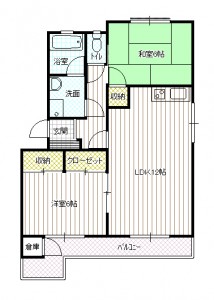 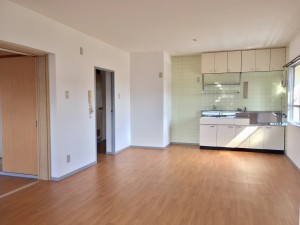 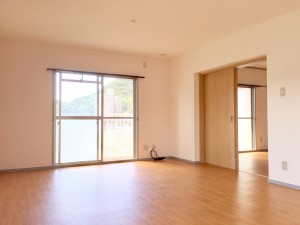 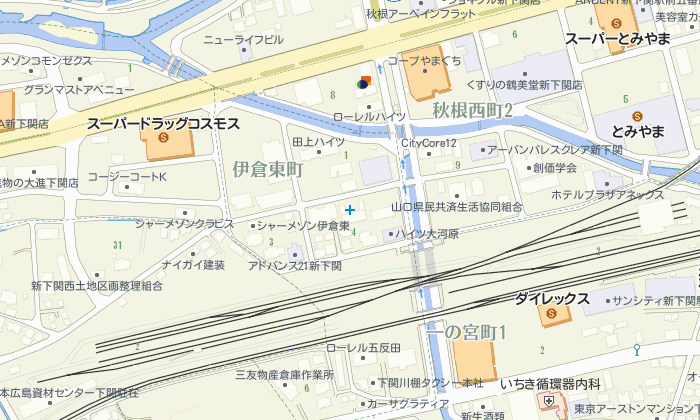 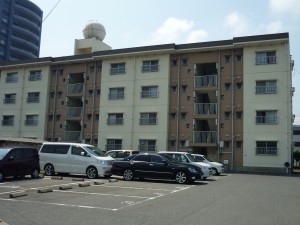 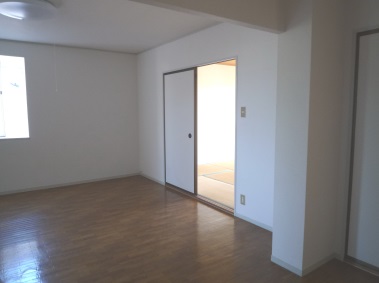 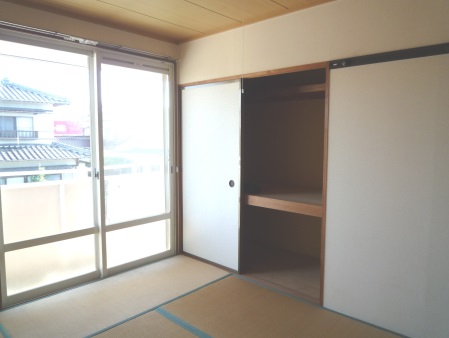 物件種目物件種目中古田上ハイツ　　２０２号田上ハイツ　　２０２号田上ハイツ　　２０２号田上ハイツ　　２０２号田上ハイツ　　２０２号田上ハイツ　　２０２号間取間取２LDK２LDK２LDK２LDK２LDK２LDK２LDK間取間取洋６・和６・LDK１２洋６・和６・LDK１２洋６・和６・LDK１２洋６・和６・LDK１２洋６・和６・LDK１２洋６・和６・LDK１２洋６・和６・LDK１２条件条件賃料賃料５３，０００円５３，０００円５３，０００円５３，０００円５３，０００円条件条件礼金礼金０ヶ月０ヶ月敷金敷金１ヶ月条件条件共益費共益費１，０００円１，０００円駐車料駐車料３，０００円所在地所在地下関市伊倉東町１－２３下関市伊倉東町１－２３下関市伊倉東町１－２３下関市伊倉東町１－２３下関市伊倉東町１－２３下関市伊倉東町１－２３下関市伊倉東町１－２３交通交通新下関駅徒歩６分新下関駅徒歩６分新下関駅徒歩６分新下関駅徒歩６分新下関駅徒歩６分新下関駅徒歩６分新下関駅徒歩６分構造構造鉄筋コンクリート造鉄筋コンクリート造鉄筋コンクリート造４階建　２階部分４階建　２階部分４階建　２階部分４階建　２階部分面積面積６９．７㎡６９．７㎡６９．７㎡築年築年昭和６０年２月昭和６０年２月現況現況空室空室空室引渡引渡即日即日設備設備給湯（３ケ所）、洗面化粧台、温水洗浄便座上水道、浄化槽、都市ガス、下駄箱全面リフォーム済給湯（３ケ所）、洗面化粧台、温水洗浄便座上水道、浄化槽、都市ガス、下駄箱全面リフォーム済給湯（３ケ所）、洗面化粧台、温水洗浄便座上水道、浄化槽、都市ガス、下駄箱全面リフォーム済給湯（３ケ所）、洗面化粧台、温水洗浄便座上水道、浄化槽、都市ガス、下駄箱全面リフォーム済給湯（３ケ所）、洗面化粧台、温水洗浄便座上水道、浄化槽、都市ガス、下駄箱全面リフォーム済給湯（３ケ所）、洗面化粧台、温水洗浄便座上水道、浄化槽、都市ガス、下駄箱全面リフォーム済給湯（３ケ所）、洗面化粧台、温水洗浄便座上水道、浄化槽、都市ガス、下駄箱全面リフォーム済備考備考駐車料２台目有３，０００円火災保険料（２年間）必須１８，０００円～町費（月額３３０円）鍵交換費用任意８，２５０円※連帯保証人1名校区：川中小・川中中駐車料２台目有３，０００円火災保険料（２年間）必須１８，０００円～町費（月額３３０円）鍵交換費用任意８，２５０円※連帯保証人1名校区：川中小・川中中駐車料２台目有３，０００円火災保険料（２年間）必須１８，０００円～町費（月額３３０円）鍵交換費用任意８，２５０円※連帯保証人1名校区：川中小・川中中駐車料２台目有３，０００円火災保険料（２年間）必須１８，０００円～町費（月額３３０円）鍵交換費用任意８，２５０円※連帯保証人1名校区：川中小・川中中駐車料２台目有３，０００円火災保険料（２年間）必須１８，０００円～町費（月額３３０円）鍵交換費用任意８，２５０円※連帯保証人1名校区：川中小・川中中駐車料２台目有３，０００円火災保険料（２年間）必須１８，０００円～町費（月額３３０円）鍵交換費用任意８，２５０円※連帯保証人1名校区：川中小・川中中駐車料２台目有３，０００円火災保険料（２年間）必須１８，０００円～町費（月額３３０円）鍵交換費用任意８，２５０円※連帯保証人1名校区：川中小・川中中宅建免許番号／山口県知事（４）第３２０３号宅建免許番号／山口県知事（４）第３２０３号宅建免許番号／山口県知事（４）第３２０３号下関市伊倉東町４番２０号下関市伊倉東町４番２０号下関市伊倉東町４番２０号下関市伊倉東町４番２０号下関市伊倉東町４番２０号下関市伊倉東町４番２０号下関市伊倉東町４番２０号下関市伊倉東町４番２０号(有)フォーユーエステイト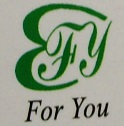 (有)フォーユーエステイト(有)フォーユーエステイトTEL　（０８３）２９２－０８３７FAX　（０８３）２９２－０８３８TEL　（０８３）２９２－０８３７FAX　（０８３）２９２－０８３８TEL　（０８３）２９２－０８３７FAX　（０８３）２９２－０８３８TEL　（０８３）２９２－０８３７FAX　（０８３）２９２－０８３８TEL　（０８３）２９２－０８３７FAX　（０８３）２９２－０８３８TEL　（０８３）２９２－０８３７FAX　（０８３）２９２－０８３８TEL　（０８３）２９２－０８３７FAX　（０８３）２９２－０８３８TEL　（０８３）２９２－０８３７FAX　（０８３）２９２－０８３８(有)フォーユーエステイト(有)フォーユーエステイト(有)フォーユーエステイトE-mail　　foryou-estate@jcom.home.ne.jpE-mail　　foryou-estate@jcom.home.ne.jpE-mail　　foryou-estate@jcom.home.ne.jpE-mail　　foryou-estate@jcom.home.ne.jpE-mail　　foryou-estate@jcom.home.ne.jpE-mail　　foryou-estate@jcom.home.ne.jpE-mail　　foryou-estate@jcom.home.ne.jpE-mail　　foryou-estate@jcom.home.ne.jp(有)フォーユーエステイト(有)フォーユーエステイト(有)フォーユーエステイトURL    http://foryou-estate.com/URL    http://foryou-estate.com/URL    http://foryou-estate.com/URL    http://foryou-estate.com/URL    http://foryou-estate.com/URL    http://foryou-estate.com/URL    http://foryou-estate.com/URL    http://foryou-estate.com/